MEETING DE LA GRENOUILLE  A WESSERLINGDIMANCHE 12.03.2017 - RESULTATS	contre-perf.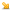 	amélioration perf.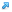 	nouvelle perf. (pas de chrono auparavant)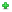 1. ALTHUSSER Amandine (2006) FRA [1737622]1. ALTHUSSER Amandine (2006) FRA [1737622]1. ALTHUSSER Amandine (2006) FRA [1737622]1. ALTHUSSER Amandine (2006) FRA [1737622]1. ALTHUSSER Amandine (2006) FRA [1737622]1. ALTHUSSER Amandine (2006) FRA [1737622]1. ALTHUSSER Amandine (2006) FRA [1737622]1. ALTHUSSER Amandine (2006) FRA [1737622]1. ALTHUSSER Amandine (2006) FRA [1737622]44e100 Nage Libre Dames/ Séries01:40.38151 pts14e100 Dos Dames/ Séries01:46.24308 pts29e50 Brasse Dames/ Séries01:02.78123 pts17e100 4 Nages Dames/ Séries01:47.96282 pts2. ARNAUD Méline (2007) FRA [2124133]2. ARNAUD Méline (2007) FRA [2124133]2. ARNAUD Méline (2007) FRA [2124133]2. ARNAUD Méline (2007) FRA [2124133]2. ARNAUD Méline (2007) FRA [2124133]2. ARNAUD Méline (2007) FRA [2124133]2. ARNAUD Méline (2007) FRA [2124133]2. ARNAUD Méline (2007) FRA [2124133]2. ARNAUD Méline (2007) FRA [2124133]41e100 Nage Libre Dames/ Séries01:37.92184 pts13e200 Nage Libre Dames/ Séries03:33.50207 pts13e100 Dos Dames/ Séries01:45.00325 pts18e100 4 Nages Dames/ Séries01:49.71258 pts3. BELLY Marie (2003) FRA [1378943]3. BELLY Marie (2003) FRA [1378943]3. BELLY Marie (2003) FRA [1378943]3. BELLY Marie (2003) FRA [1378943]3. BELLY Marie (2003) FRA [1378943]3. BELLY Marie (2003) FRA [1378943]3. BELLY Marie (2003) FRA [1378943]3. BELLY Marie (2003) FRA [1378943]3. BELLY Marie (2003) FRA [1378943]3e100 Nage Libre Dames/ Séries01:11.53745 pts2e400 Nage Libre Dames/ Séries05:41.26667 pts4e100 Dos Dames/ Séries01:21.64750 pts1ère100 Brasse Dames/ Séries01:34.00733 pts2e200 4 Nages Dames/ Séries02:59.18685 pts4. BUECHER Julia (2004) FRA [1737708]4. BUECHER Julia (2004) FRA [1737708]4. BUECHER Julia (2004) FRA [1737708]4. BUECHER Julia (2004) FRA [1737708]4. BUECHER Julia (2004) FRA [1737708]4. BUECHER Julia (2004) FRA [1737708]4. BUECHER Julia (2004) FRA [1737708]4. BUECHER Julia (2004) FRA [1737708]4. BUECHER Julia (2004) FRA [1737708]27e100 Nage Libre Dames/ Séries01:26.56379 pts9e200 Nage Libre Dames/ Séries03:04.15447 pts11e100 Dos Dames/ Séries01:34.25499 pts16e100 Brasse Dames/ Séries01:53.38414 pts5. BUHR Aurélien (2000) FRA [988004]5. BUHR Aurélien (2000) FRA [988004]5. BUHR Aurélien (2000) FRA [988004]5. BUHR Aurélien (2000) FRA [988004]5. BUHR Aurélien (2000) FRA [988004]5. BUHR Aurélien (2000) FRA [988004]5. BUHR Aurélien (2000) FRA [988004]5. BUHR Aurélien (2000) FRA [988004]5. BUHR Aurélien (2000) FRA [988004]6e50 Nage Libre Messieurs/ Séries00:29.72802 pts7e100 Nage Libre Messieurs/ Séries01:06.62739 pts2e100 Dos Messieurs/ Séries01:16.23698 pts3e100 Papillon Messieurs/ Séries01:15.50700 pts6. FORJONNEL Emilie (2003) FRA [1509300]6. FORJONNEL Emilie (2003) FRA [1509300]6. FORJONNEL Emilie (2003) FRA [1509300]6. FORJONNEL Emilie (2003) FRA [1509300]6. FORJONNEL Emilie (2003) FRA [1509300]6. FORJONNEL Emilie (2003) FRA [1509300]6. FORJONNEL Emilie (2003) FRA [1509300]6. FORJONNEL Emilie (2003) FRA [1509300]6. FORJONNEL Emilie (2003) FRA [1509300]17e100 Nage Libre Dames/ Séries01:21.32493 pts8e200 Nage Libre Dames/ Séries02:56.37526 pts5e400 Nage Libre Dames/ Séries06:14.98483 pts6e100 Dos Dames/ Séries01:29.26592 pts4e100 Papillon Dames/ Séries01:39.79371 pts7. GISSELBRECHT Axel (2002) FRA [1320504]7. GISSELBRECHT Axel (2002) FRA [1320504]7. GISSELBRECHT Axel (2002) FRA [1320504]7. GISSELBRECHT Axel (2002) FRA [1320504]7. GISSELBRECHT Axel (2002) FRA [1320504]7. GISSELBRECHT Axel (2002) FRA [1320504]7. GISSELBRECHT Axel (2002) FRA [1320504]7. GISSELBRECHT Axel (2002) FRA [1320504]7. GISSELBRECHT Axel (2002) FRA [1320504]10e50 Nage Libre Messieurs/ Séries00:31.32710 pts10e100 Nage Libre Messieurs/ Séries01:08.32693 pts2e400 Nage Libre Messieurs/ Séries05:12.59660 pts3e50 Brasse Messieurs/ Séries00:40.25665 pts9e50 Papillon Messieurs/ Séries00:35.79586 pts5e200 4 Nages Messieurs/ Séries02:44.12683 pts8. GISSLER Eliot (2006) FRA [1882935]8. GISSLER Eliot (2006) FRA [1882935]8. GISSLER Eliot (2006) FRA [1882935]8. GISSLER Eliot (2006) FRA [1882935]8. GISSLER Eliot (2006) FRA [1882935]8. GISSLER Eliot (2006) FRA [1882935]8. GISSLER Eliot (2006) FRA [1882935]8. GISSLER Eliot (2006) FRA [1882935]8. GISSLER Eliot (2006) FRA [1882935]36e100 Nage Libre Messieurs/ Séries01:38.74124 pts19e50 Brasse Messieurs/ Séries00:57.14156 pts13e50 Papillon Messieurs/ Séries00:53.3845 pts13e100 4 Nages Messieurs/ Séries01:48.66148 pts9. HANRIOT COLIN Chloé (2006) FRA [1737768]9. HANRIOT COLIN Chloé (2006) FRA [1737768]9. HANRIOT COLIN Chloé (2006) FRA [1737768]9. HANRIOT COLIN Chloé (2006) FRA [1737768]9. HANRIOT COLIN Chloé (2006) FRA [1737768]9. HANRIOT COLIN Chloé (2006) FRA [1737768]9. HANRIOT COLIN Chloé (2006) FRA [1737768]9. HANRIOT COLIN Chloé (2006) FRA [1737768]9. HANRIOT COLIN Chloé (2006) FRA [1737768]20e100 Nage Libre Dames/ Séries01:22.78460 pts7e100 Dos Dames/ Séries01:30.53568 pts5e100 Brasse Dames/ Séries01:41.95591 pts10e200 4 Nages Dames/ Séries03:20.52471 pts10. HANRIOT-COLIN Célia (2002) FRA [1621723]10. HANRIOT-COLIN Célia (2002) FRA [1621723]10. HANRIOT-COLIN Célia (2002) FRA [1621723]10. HANRIOT-COLIN Célia (2002) FRA [1621723]10. HANRIOT-COLIN Célia (2002) FRA [1621723]10. HANRIOT-COLIN Célia (2002) FRA [1621723]10. HANRIOT-COLIN Célia (2002) FRA [1621723]10. HANRIOT-COLIN Célia (2002) FRA [1621723]10. HANRIOT-COLIN Célia (2002) FRA [1621723]13e100 Nage Libre Dames/ Séries01:19.64532 pts3e100 Dos Dames/ Séries01:21.33757 pts4e50 Papillon Dames/ Séries00:35.37774 pts4e200 4 Nages Dames/ Séries03:01.70657 pts11. HELM Lucas (2001) FRA [1509311]11. HELM Lucas (2001) FRA [1509311]11. HELM Lucas (2001) FRA [1509311]11. HELM Lucas (2001) FRA [1509311]11. HELM Lucas (2001) FRA [1509311]11. HELM Lucas (2001) FRA [1509311]11. HELM Lucas (2001) FRA [1509311]11. HELM Lucas (2001) FRA [1509311]11. HELM Lucas (2001) FRA [1509311]5e100 Nage Libre Messieurs/ Séries01:02.63851 pts1er100 Dos Messieurs/ Séries01:11.65803 pts2e100 Brasse Messieurs/ Séries01:24.80713 pts4e200 4 Nages Messieurs/ Séries02:40.70723 pts12. HELM Nora (2005) FRA [1621725]12. HELM Nora (2005) FRA [1621725]12. HELM Nora (2005) FRA [1621725]12. HELM Nora (2005) FRA [1621725]12. HELM Nora (2005) FRA [1621725]12. HELM Nora (2005) FRA [1621725]12. HELM Nora (2005) FRA [1621725]12. HELM Nora (2005) FRA [1621725]12. HELM Nora (2005) FRA [1621725]26e100 Nage Libre Dames/ Séries01:26.52380 pts8e100 Dos Dames/ Séries01:30.71564 pts10e100 4 Nages Dames/ Séries01:34.77498 pts11e200 4 Nages Dames/ Séries03:23.83441 pts13. HIDALGO Alice (2005) FRA [1737770]13. HIDALGO Alice (2005) FRA [1737770]13. HIDALGO Alice (2005) FRA [1737770]13. HIDALGO Alice (2005) FRA [1737770]13. HIDALGO Alice (2005) FRA [1737770]13. HIDALGO Alice (2005) FRA [1737770]13. HIDALGO Alice (2005) FRA [1737770]13. HIDALGO Alice (2005) FRA [1737770]13. HIDALGO Alice (2005) FRA [1737770]---100 Nage Libre Dames/ SériesDNS dec---100 Dos Dames/ SériesDNS dec---50 Brasse Dames/ SériesDNS dec---100 Brasse Dames/ SériesDNS dec14. HOUMAIRE Cyndelle (2003) FRA [1320521]14. HOUMAIRE Cyndelle (2003) FRA [1320521]14. HOUMAIRE Cyndelle (2003) FRA [1320521]14. HOUMAIRE Cyndelle (2003) FRA [1320521]14. HOUMAIRE Cyndelle (2003) FRA [1320521]14. HOUMAIRE Cyndelle (2003) FRA [1320521]14. HOUMAIRE Cyndelle (2003) FRA [1320521]14. HOUMAIRE Cyndelle (2003) FRA [1320521]14. HOUMAIRE Cyndelle (2003) FRA [1320521]19e100 Nage Libre Dames/ Séries01:22.71461 pts6e50 Brasse Dames/ Séries00:48.31510 pts9e50 Papillon Dames/ Séries00:39.86556 pts6e100 4 Nages Dames/ Séries01:32.93533 pts15. JAEGLE Léo (2003) FRA [895077]15. JAEGLE Léo (2003) FRA [895077]15. JAEGLE Léo (2003) FRA [895077]15. JAEGLE Léo (2003) FRA [895077]15. JAEGLE Léo (2003) FRA [895077]15. JAEGLE Léo (2003) FRA [895077]15. JAEGLE Léo (2003) FRA [895077]15. JAEGLE Léo (2003) FRA [895077]15. JAEGLE Léo (2003) FRA [895077]25e100 Nage Libre Messieurs/ Séries01:24.41335 pts10e50 Dos Messieurs/ Séries00:42.87411 pts8e100 Dos Messieurs/ Séries01:38.63289 pts11e50 Papillon Messieurs/ Séries00:45.96199 pts16. KILINC Bayram (2006) FRA [2298495]16. KILINC Bayram (2006) FRA [2298495]16. KILINC Bayram (2006) FRA [2298495]16. KILINC Bayram (2006) FRA [2298495]16. KILINC Bayram (2006) FRA [2298495]16. KILINC Bayram (2006) FRA [2298495]16. KILINC Bayram (2006) FRA [2298495]16. KILINC Bayram (2006) FRA [2298495]16. KILINC Bayram (2006) FRA [2298495]42e100 Nage Libre Messieurs/ Séries01:47.2148 pts21e50 Dos Messieurs/ Séries00:56.8065 pts11e100 Dos Messieurs/ Séries02:03.9540 pts15e100 4 Nages Messieurs/ Séries02:05.3522 pts17. KREMER Julie (2006) FRA [2298499]17. KREMER Julie (2006) FRA [2298499]17. KREMER Julie (2006) FRA [2298499]17. KREMER Julie (2006) FRA [2298499]17. KREMER Julie (2006) FRA [2298499]17. KREMER Julie (2006) FRA [2298499]17. KREMER Julie (2006) FRA [2298499]17. KREMER Julie (2006) FRA [2298499]17. KREMER Julie (2006) FRA [2298499]47e100 Nage Libre Dames/ Séries01:42.31127 pts18e100 Dos Dames/ Séries01:56.05185 pts26e50 Brasse Dames/ Séries00:59.75183 pts19e100 Brasse Dames/ Séries02:05.37262 pts18. LEPRUN Lauren (2001) FRA [1111065]18. LEPRUN Lauren (2001) FRA [1111065]18. LEPRUN Lauren (2001) FRA [1111065]18. LEPRUN Lauren (2001) FRA [1111065]18. LEPRUN Lauren (2001) FRA [1111065]18. LEPRUN Lauren (2001) FRA [1111065]18. LEPRUN Lauren (2001) FRA [1111065]18. LEPRUN Lauren (2001) FRA [1111065]18. LEPRUN Lauren (2001) FRA [1111065]2e50 Nage Libre Dames/ Séries00:31.74842 pts2e100 Nage Libre Dames/ Séries01:10.40778 pts2e100 Dos Dames/ Séries01:21.09762 pts1ère50 Papillon Dames/ Séries00:34.14841 pts1ère200 4 Nages Dames/ Séries02:58.38694 pts19. MANZ Alyssia (2004) FRA [1741893]19. MANZ Alyssia (2004) FRA [1741893]19. MANZ Alyssia (2004) FRA [1741893]19. MANZ Alyssia (2004) FRA [1741893]19. MANZ Alyssia (2004) FRA [1741893]19. MANZ Alyssia (2004) FRA [1741893]19. MANZ Alyssia (2004) FRA [1741893]19. MANZ Alyssia (2004) FRA [1741893]19. MANZ Alyssia (2004) FRA [1741893]31e100 Nage Libre Dames/ Séries01:29.39324 pts12e50 Brasse Dames/ Séries00:50.23444 pts10e100 Brasse Dames/ Séries01:47.71498 pts12e100 4 Nages Dames/ Séries01:41.88374 pts20. MORTIER Ewan (2006) FRA [1741908]20. MORTIER Ewan (2006) FRA [1741908]20. MORTIER Ewan (2006) FRA [1741908]20. MORTIER Ewan (2006) FRA [1741908]20. MORTIER Ewan (2006) FRA [1741908]20. MORTIER Ewan (2006) FRA [1741908]20. MORTIER Ewan (2006) FRA [1741908]20. MORTIER Ewan (2006) FRA [1741908]20. MORTIER Ewan (2006) FRA [1741908]41e100 Nage Libre Messieurs/ Séries01:47.1848 pts10e100 Dos Messieurs/ Séries02:00.4761 pts18e50 Brasse Messieurs/ Séries00:56.84162 pts14e100 4 Nages Messieurs/ Séries02:01.1144 pts21. MOULIN Marie-Camille (2003) FRA [1513374]21. MOULIN Marie-Camille (2003) FRA [1513374]21. MOULIN Marie-Camille (2003) FRA [1513374]21. MOULIN Marie-Camille (2003) FRA [1513374]21. MOULIN Marie-Camille (2003) FRA [1513374]21. MOULIN Marie-Camille (2003) FRA [1513374]21. MOULIN Marie-Camille (2003) FRA [1513374]21. MOULIN Marie-Camille (2003) FRA [1513374]21. MOULIN Marie-Camille (2003) FRA [1513374]21e50 Nage Libre Dames/ Séries00:45.28216 pts45e100 Nage Libre Dames/ Séries01:41.44137 pts10e50 Brasse Dames/ Séries00:49.46470 pts12e100 Brasse Dames/ Séries01:50.11461 pts22. PALUMBO Franka (2005) FRA [1622113]22. PALUMBO Franka (2005) FRA [1622113]22. PALUMBO Franka (2005) FRA [1622113]22. PALUMBO Franka (2005) FRA [1622113]22. PALUMBO Franka (2005) FRA [1622113]22. PALUMBO Franka (2005) FRA [1622113]22. PALUMBO Franka (2005) FRA [1622113]22. PALUMBO Franka (2005) FRA [1622113]22. PALUMBO Franka (2005) FRA [1622113]37e100 Nage Libre Dames/ Séries01:32.99260 pts12e100 Dos Dames/ Séries01:42.82357 pts18e50 Brasse Dames/ Séries00:53.51341 pts17e100 Brasse Dames/ Séries01:57.03364 pts23. RAPOLD Louison (2006) FRA [2298875]23. RAPOLD Louison (2006) FRA [2298875]23. RAPOLD Louison (2006) FRA [2298875]23. RAPOLD Louison (2006) FRA [2298875]23. RAPOLD Louison (2006) FRA [2298875]23. RAPOLD Louison (2006) FRA [2298875]23. RAPOLD Louison (2006) FRA [2298875]23. RAPOLD Louison (2006) FRA [2298875]23. RAPOLD Louison (2006) FRA [2298875]51e100 Nage Libre Dames/ Séries01:48.0069 pts19e100 Dos Dames/ Séries02:00.68138 pts30e50 Brasse Dames/ Séries01:05.7277 pts20e100 4 Nages Dames/ Séries02:09.0663 pts24. RUCH Mathias (2001) FRA [1321547]24. RUCH Mathias (2001) FRA [1321547]24. RUCH Mathias (2001) FRA [1321547]24. RUCH Mathias (2001) FRA [1321547]24. RUCH Mathias (2001) FRA [1321547]24. RUCH Mathias (2001) FRA [1321547]24. RUCH Mathias (2001) FRA [1321547]24. RUCH Mathias (2001) FRA [1321547]24. RUCH Mathias (2001) FRA [1321547]6e100 Nage Libre Messieurs/ Séries01:04.50798 pts3e200 Nage Libre Messieurs/ Séries02:30.64641 pts1er50 Brasse Messieurs/ Séries00:35.65864 pts1er100 Brasse Messieurs/ Séries01:23.18747 pts6e50 Papillon Messieurs/ Séries00:33.28713 pts25. STAUB Albin (2004) FRA [1741971]25. STAUB Albin (2004) FRA [1741971]25. STAUB Albin (2004) FRA [1741971]25. STAUB Albin (2004) FRA [1741971]25. STAUB Albin (2004) FRA [1741971]25. STAUB Albin (2004) FRA [1741971]25. STAUB Albin (2004) FRA [1741971]25. STAUB Albin (2004) FRA [1741971]25. STAUB Albin (2004) FRA [1741971]17e100 Nage Libre Messieurs/ Séries01:13.17572 pts3e400 Nage Libre Messieurs/ Séries05:42.31485 pts5e100 Dos Messieurs/ Séries01:21.84579 pts10e50 Brasse Messieurs/ Séries00:45.02485 pts7e100 Brasse Messieurs/ Séries01:36.37492 pts26. STAUB Lucas (2004) FRA [1741973]26. STAUB Lucas (2004) FRA [1741973]26. STAUB Lucas (2004) FRA [1741973]26. STAUB Lucas (2004) FRA [1741973]26. STAUB Lucas (2004) FRA [1741973]26. STAUB Lucas (2004) FRA [1741973]26. STAUB Lucas (2004) FRA [1741973]26. STAUB Lucas (2004) FRA [1741973]26. STAUB Lucas (2004) FRA [1741973]23e50 Nage Libre Messieurs/ Séries00:38.53368 pts11e50 Dos Messieurs/ Séries00:43.69382 pts14e50 Brasse Messieurs/ Séries00:49.82333 pts10e100 4 Nages Messieurs/ Séries01:39.19268 pts27. TRUNK Nina (2005) FRA [1742004]27. TRUNK Nina (2005) FRA [1742004]27. TRUNK Nina (2005) FRA [1742004]27. TRUNK Nina (2005) FRA [1742004]27. TRUNK Nina (2005) FRA [1742004]27. TRUNK Nina (2005) FRA [1742004]27. TRUNK Nina (2005) FRA [1742004]27. TRUNK Nina (2005) FRA [1742004]27. TRUNK Nina (2005) FRA [1742004]16e100 Nage Libre Dames/ Séries01:20.93502 pts5e100 Dos Dames/ Séries01:28.41609 pts7e100 Brasse Dames/ Séries01:45.32535 pts9e100 4 Nages Dames/ Séries01:34.09511 pts7e200 4 Nages Dames/ Séries03:10.14570 pts